Trwa rekrutacja na dodatkowe kursy z zakresu chirurgii minimalnego dostępuw Ośrodku Symulacji Chirurgii Małoinwazyjnej u Dzieci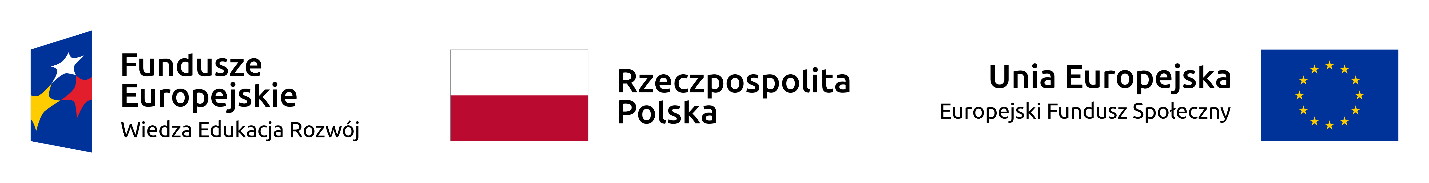 Serdecznie zapraszamy wszystkich lekarzy, którzy chcą podnieść swoje kompetencje w zakresie chirurgii minimalnego dostępu do udziału w projekcie „Program wszechstronnego szkolenia w wideochirurgii (chirurgii minimalnego dostępu) w oparciu o zaawansowane techniki symulacji” realizowanego w ramach Programu Operacyjnego Wiedza Edukacja Rozwój 2014-2020 współfinansowanego ze środków Europejskiego Funduszu Społecznego.W 2023 roku odbędą się trzy kursy w zakresie podstawowym w dniach 22 – 24 luty, 15 – 17 marzec i 17 – 19 maj oraz jeden kurs w zakresie zaawansowanym w dniach 19 – 21 kwietnia. Główną część szkolenia stanowić będą zajęcia praktyczne w pracowni wideochirurgii prowadzone z zastosowaniem najnowocześniejszych technik symulacji medycznej, umożliwiających wykonywanie wirtualnych zabiegów operacyjnych wraz z symulacją czucia tkankowego.Trwa rekrutacja - zapraszamy do udziału! https://nauka.czd.pl/osrodek-symulacji-chirurgii-maloinwazyjnej-u-dzieci/rekrutacja/